ITourist Destinations ATourist Destinations B  Listening    Speaking   Reading    Grammar   WritingTopic:  Tourist PlacesInstructor:Claire ParkLevel:IntermediateStudents:6Length:   30 MinutesMaterials:   Computer  Screen   PPT file  World map, pictures   Work sheet #A, B- Fill in the blanks  White board and board markersAims: Main aims: Ss will be able to improve their speaking skills by sharing information and thoughts with their classmatesSecondary Aims: Ss will be able to improve writing skills by familiarizing with grammar and sentences dealt in the activities. Personal Aim: I want to be organized and prepared during the classLanguage Skills:Reading: Ss will read sentences during information gap activity. Listening: Ss will listen to teacher’s voice or their groupSpeaking: Ss will talk and share their information on their worksheet.Writing: Ss will write the information they got during the activity. Language Systems:Phonology: /z/, /v/ Lexis: New vocabularies about traveling spots, cities Grammar: Wh questions, Future tense ‘be going to’Function: Giving informationDiscourse: Q&AAssumptions:Students already knowHow the class is organized and operated (3 at each table)Which partner /group they belong to in for partner Anticipated Errors and Solutions: If students need some information-> I will let them use their phone to search.If students need linguistic support-> I will introduce them to look at the context clue, and then provide them definition and examples.If students find difficult on using future tense ->I will show example sentences from the main activity. If students don’t understand instruction clearly -> I will show them an demonstration.References:Traveling video from youtube https://www.youtube.com/watch?v=qNsgR0uZRJIImages from US travel news Lead-InLead-InLead-InLead-InMaterials:Materials:Materials:Materials:TimeSet UpStudent ActivityTeacher Talk1minAnswering to the teacher’s questionsGood afternoon, everyone! How’s weather today? Spring is coming.Would anyone like to go somewhere?Pre-ActivityPre-ActivityPre-ActivityPre-ActivityMaterials: TV screen, computer                 Board markers, White board, World mapMaterials: TV screen, computer                 Board markers, White board, World mapMaterials: TV screen, computer                 Board markers, White board, World mapMaterials: TV screen, computer                 Board markers, White board, World mapTimeSet UpStudent ActivityTeacher Talk4min4min1minWhole classGroupsWhole classDiscussing about the probable topic of today’s classStudents check answers1.predictionElicitPlease look at this TV screen We will watch the video together And please figure out the probable topic. (Watch the video for 1min)What did you see from the video?(Ss might answer : tourist attraction, nature, tourists…)Can you guess the topic now??Model(Write the topic: ‘Tourist Places’)Today’s topic is “Tourist Places”CCQWhen is the perfect season to go there?Do you prefer to go there alone or with someone? 2.Matching gameInstructionLet’s play small activity. We are going to match the countries, with tourist attractions.If you found it, please come out and put it in the world map DemonstrationNow here’s an example.I have a card ‘Eiffle tower’, I will attach it to france. Now I will give you some flash cards(Hand out flashcards)Work together with your groups. I will give you 4minutes to finish. ICQHow much time do you have?Are you working in groups?Let’s startMonitoring(Quietly walk around the classroom.Check to see if the students are on track. Answer to questions.)(Give time warnings: you now have 1 minute left)Time’s upCheck answersLet’s check the answers togetherMain ActivityMain ActivityMain ActivityMain ActivityMaterials: worksheet #A, #B (12copies)Materials: worksheet #A, #B (12copies)Materials: worksheet #A, #B (12copies)Materials: worksheet #A, #B (12copies)TimeSet UpStudent ActivityTeacher Talk2min6min2minWhole classStudents read sentencesStudents complete worksheet #A,B1.Practicing SentencesInstructionNow we are going to practice some sentences together. Please look at the screen.ICQSo, are we working together?Let’s start(practice sentences)2.Information gap gameInstructionNow you will talk about ‘Tourist Destinations’ with your partner. Fill out your blanks when you get some information. I will give you 6 minutes.(Hand out worksheet #A,B).Demonstration Look at this dialogue. Let’s assume it is ‘Paris’.(read dialogues with answers)ICQAre you working in pairs right now?How much time we have?You may start nowMonitoring(Quietly walk around the classroom.Check to see if the students are on track. Answer to questions.)(Give time warnings: you now have 1 minute left)Time’s upCheck answer(Check your answers with your partner)Post-ActivityPost-ActivityPost-ActivityPost-ActivityMaterials: Flash Cards Materials: Flash Cards Materials: Flash Cards Materials: Flash Cards TimeSet UpStudent ActivityTeacher Talk9mins1minWhole classStudents share their ideas1.‘Tell us why’ game InstructionNow I will show you pictures of tourist placesEach team is going to tell us why they want to go that placewith 3 reasons. If you pass, you will get 1 point. You may use your phone to search any information. We’ll divide into 2 groups. ICQAre we working in groups?Can we use our phone to search information?Let’s start SharingEach group share their ideas about tourist attractions. Check the scoreNow the winner is team______Congratulations.2.Conclusion(Conclude today’s lesson by checking their understanding of the topic.)Let’s review some pointI’ve found some pronunciation errors In /v/ sound. Let’s read this world again(visit, vacation, valley)and try /z/ again (zakynthos).All of you did a good job. Hope we can go to somewhere nice this year. Cause we deserve it. Thanks.	SOS Activity	SOS Activity	SOS Activity	SOS ActivityMaterials: papersMaterials: papersMaterials: papersMaterials: papersTime5min5minSet UpGroupWhole classStudent ActivityStudents Teacher Talk1.Make a posterInstructionNow we are going to make a poster about ‘where do you want to go?’. Talk with your group and write 3 places.I’ll give you 5minutes.ICQAre you working in groups?How much time we have?Monitoring(Quietly walk around the classroom.Check to see if the students are on track. Answer to questions.)(Give time warnings: you now have 1 minute left)Sharing Presenters of each group, please come up to the front. Please present your group’s conclusion.A:Where are you going to go on your vacation?B:I am going to go to _________. A:What are you going to do there? B: I am going to visit, see, try, __________.A:That sounds fun! Have a good time~Dubai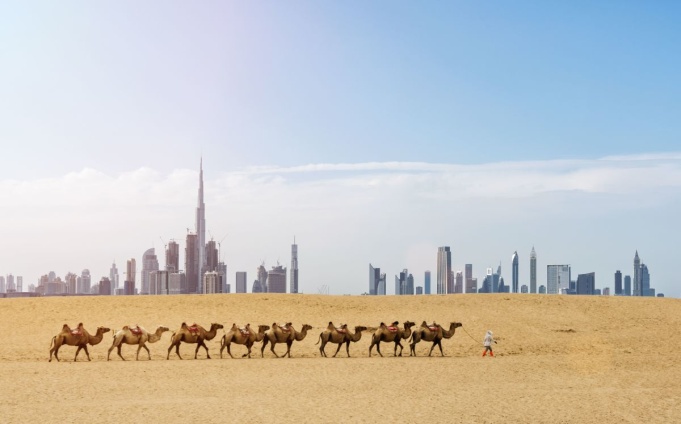 Country: United Arab EmiratesThings to do: Burj Khalifa, dubai mall , traditional market (Souq) , Desert safari tour, Arabic food and tea  machu picchu      ‘Lost city of Incas ’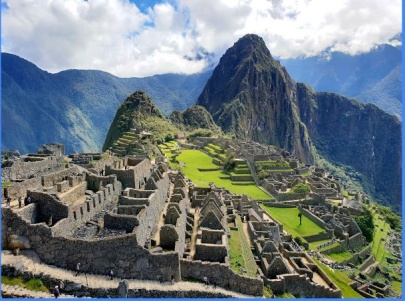 Country: Peru Things to do: Hiking the trails of Machu picchu, Sacred valley tour, Cusco city tourBanff ‘Canadian vacation spot’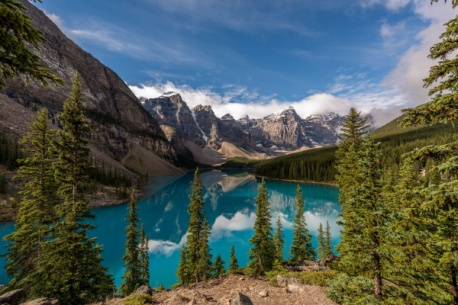 Country: Language: Things to do:Zakynthos Island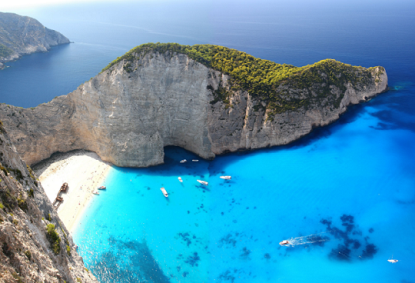 Country : Things to do:                        Cape town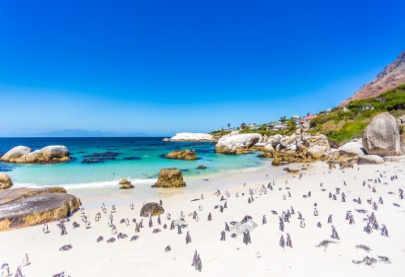 Country: South AfricaThings to do:  Boulders beach (to see penguins), Shark cage diving, Table mountain, good wines and food.  A:Where are you going to go on your vacation?B:I am going to go to _________. A: Which country is it?B: It’s ________________.A:What are you going to do there? B: I am going to visit,  do, try, __________.A:That sounds fun! Have a good time~DubaiCountry: Things to do:  machu picchu      ‘Lost city of Incas ’Country: Things to do: Banff ‘Canadian vacation spot’Country: Alberta, CanadaLanguage: English, FrenchThings to do:, Lake louise, Sunshine village (skiing, snowboarding) , Rocky mountainZakynthos IslandCountry : GreeceThings to do: Shipwreck beach, boat tour, amazing beach and nature, greek food Cape townCountry: Things to do:  